Construction  Economics  and  Building,  16(3),  71-86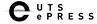 BIM   adoption   within   Australian   Small   and   Medium-sizedEnterprises   (SMEs):   an   innovation   diffusion   modelM. Reza Hosseini1, Saeed Banihashemi2, Nicholas Chileshe3, Mehran Oraee Namzadi1,Chika Udaeja4, Raufdeen Rameezdeen3  and Tammy McCuen512345School  of  Architecture  and  Built  Environment,  Deakin  University,  Geelong,  AustraliaSchool  of  the  Built  Environment,  University  of  Technology  Sydney  (UTS),  Sydney,  AustraliaSchool  of  Natural  and  Built  Environments,  University  of  South  Australia,  Adelaide,  AustraliaSchool  of  the  Built  Environment,  University  of  Salford,  Salford,  UKCollege  of  Architecture,  University  of  Oklahoma,  Norman,  Oklahoma,  USAAbstractDespite  the  envisaged  benefits  of  BIM  adoption  for  SMEs,  BIM  in  SMEs  has  remained  anunderrepresented  area  within  the  available  academic  literature.  This  study  proposes  and  drawsupon  a  framework  grounded  on  innovation  diffusion  theory  (IDT)  to  provide  an  illuminatinginsight  into  the  current  state  of  BIM  and  the  main  barriers  to  BIM  adoption  within  AustralianSMEs.  Based  on  analyses  of  135  questionnaires  completed  by  SMEs  through  partial  least  squaresstructural  equation  modelling  (PLS-SEM)  and  grounded  on  the  proposed  framework,  the  currentstate  of  BIM  adoption  and  barriers  to  BIM  adoption  for  SMEs  are  discussed.  The  findings  showthat  currently  around  42%  of  Australian  SMEs  use  BIM  in  Level  1  and  Level  2  with  only  around5%  have  tried  Level  3.  It  comes  to  light  that  lack  of  knowledge  within  SMEs  and  across  theconstruction  supply  chain  is  not  a  major  barrier  for  Australian  SMEs.  In  essence,  the  mainbarriers  stem  from  the  risks  associated  with  an  uncertain  return  on  investment  (ROI)  for  BIM  asperceived  by  key  players  in  SMEs.  The  findings  also  show  the  validity  of  the  frameworkproposed  for  explaining  BIM  adoption  in  Australian  SMEs.Keywords:  Building  information  modelling  (BIM),  SMEs,  Construction  industry,  Innovationdiffusion,  Australia.Paper  type:  Research  articleIntroductionBuilding  Information  Modelling  (BIM)  has  enjoyed  a  progressive  emergence  over  the  last  tenyears  due  to  a  wide  range  of  benefits  envisaged  for  implementing  BIM  methodology  onconstruction  projects  (Cao  et  al.,  2016).  Despite  the  great  advantages,  use  of  BIM  within  theconstruction  industry  is  in  its  infancy  stage  (Manderson,  Jefferies  and  Brewer,  2015).  Adoptionfor  the  construction  context  refers  to  the  stage  in  which  the  decision  to  use  a  new  system  or  ideais  made  by  contracting  organisations  and  professional  practices  (Winch,  1998).  As  described  byDavies  and  Harty  (2013)  firms  adopt  BIM  and  accordingly  implement  it  on  their  projects.Evidence  shows  that  a  large  number  of  construction  firms  are  still  in  the  pre-adoption  stage  (Caoet  al.,  2016).  In  order  to  leverage  the  potential  of  BIM,  therefore,  it  becomes  essential  to  developCopyright:  Construction  Economics  and  Building  2016.  ©  2016  M.  Reza  Hosseini,  Saeed  Banihashemi,  Nicholas  Chileshe,Mehran  Oraee  Namzadi,  Chika  Udeaja,  Raufdeen  Rameezdeen  and  Tammy  McCuen.  This  is  an  Open  Access  article  distributedunder	the	terms	of	the	Creative	Commons	Attribution	4.0	Unported	(CC	BY	4.0)	License(https://creativecommons.org/licenses/by/4.0/),  allowing  third  parties  to  copy  and  redistribute  the  material  in  any  medium  orformat  and  to  remix,  transform,  and  build  upon  the  material  for  any  purpose,  even  commercially,  provided  the  original  work  isproperly  cited  and  states  its  license.Citation:  Hosseini,  M.R.,  Banihashemi,  S,  Chileshe,  N.,  Namzadi,  M.O.,  Udeaja,  C.,  Rameezdeen,  R  and  McCuen,  T.  2016.  BIMadoption  within  Australian  Small  and  Medium-sized  Enterprises  (SMEs):  an  innovation  diffusion  model,  Construction  Economics  andBuilding,  16(3),  71-86.  DOI:  http://dx.doi.org/10.5130/AJCEB.v16i3.5159Corresponding  author:  Nicholas  Chileshe;  Email  –  Nicholas.Chileshe@unisa.edu.auPublisher:  University  of  Technology  Sydney  (UTS)  ePressConstruction  Economics  and  Building,  16(3),  71-86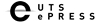 a  robust  understanding  of  the  nature  of  the  barriers  that  cause  project  participants  shy  away  fromBIM  adoption  on  their  projects  (Cao  et  al.,  2016;  Forsythe,  2014).Low  BIM  adoption  is  seen  as  an  issue  in  small  businesses  (Forsythe,  2014),  yet  available  studieson  BIM  adoption  have  for  the  most  part  focused  on  large-sized  companies  and  large-scaleambitious  projects  (Rodgers  et  al.,  2015).  Therefore,  barriers  to  BIM  adoption  within  SMEs  haveremained  underrepresented  in  the  existing  literature  (Poirier,  Staub-French  and  Forgues,  2015a),particularly  within  the  Australian  context  (Forsythe,  2014).  Despite  such  scant  attention  devotedto  BIM  in  SMEs,  this  area  is  of  outmost  importance  for  the  Australian  construction  industry  inview  of  the  fact  that  “…smaller  firms  will  continue  to  dominate  the  construction  industrylandscape  far  into  the  future.”  (Shelton,  Martek  and  Chen,  2016,  p.180).This  study  is  intended  to  address  this  gap  in  the  body  of  the  knowledge.  To  this  end,  the  presentstudy  intends  to  identify  and  evaluate  the  relative  strength  of  the  barriers,  which  cause  AustralianSMEs  retreat  from  adoption  of  BIM  on  their  projects.  These  barriers  have  to  be  delineated  inview  of  the  networked  nature  of  the  construction  industry  (Davies  and  Harty,  2013).  Hence,  thestudy  presents  the  identified  barriers  in  form  of  a  model,  taking  into  account  the  influence  of  thedynamics  within  the  project,  organisation  and  the  supply  chain  contexts.Theoretical   points   of   departureRecent  studies  on  BIM  adoption  have  confirmed  that  BIM  adoption  in  the  construction  contextis  closely  aligned  with  innovation  adoption  process  (Hosseini  et  al.,  2015).  BIM  has  beenconceptualised  as  a  technological  innovation  in  a  number  of  recent  studies  (Brewer  andGajendran,  2012;  Cao,  Li  and  Wang,  2014;  Poirier,  Staub-French  and  Forgues,  2015a).  Evenmore,  dealing  with  BIM  adoption  through  the  lenses  of  innovation  adoption  is  recommended  asthe  most  effective  approach  for  exploring  BIM  adoption  in  construction  companies  (Murphy,2014).  Therefore,  the  innovation  diffusion  theory  (IDT)  is  well-situated  for  framing  researchquestions  pertaining  to  the  processes  of  adoption  of  BIM  in  construction  organisations  (Cao,  Liand  Wang,  2014;  Davies  and  Harty,  2013;  Gledson  and  Wardleworth,  2016).  As  such,  conductingthe  present  study  is  directed  by  IDT  chosen  as  the  theoretical  points  of  departure.For  the  construction  context,  Slaughter  (1998)  described  an  innovation  as  the  actual  use  of  anon-trivial  alteration  in  terms  of  an  enhancement  in  a  system  or  working  procedure  that  is  newto  the  corresponding  organisation.  The  process  yielding  the  use  of  an  innovation  in  aconstruction  company  is  comprised  of  two  succeeding  stages.  These  are  diffusion  andimplementation  with  adoption  being  the  interface  between  these  two  (Winch,  1998).  Innovationdiffusion  process  is  defined  as  the  process  through  which  an  innovation  “is  communicatedthrough  certain  channels  over  time  among  the  members  of  a  social  system”  (Rogers,  2010,  p.5).A  large  number  of  inter-  and  intra-organisational  factors  affect  this  process  as  drivers  andbarriers.  IDT  explains  the  factors,  their  origin,  context  and  envisaged  potential  impacts  on  allstages  of  diffusion  of  an  innovation  (Slaughter,  1998)  as  will  be  discussed  in  formulating  thetheoretical  model  of  the  study.BackgroundSmall  and  Medium-sized  Enterprises  (SMEs)Different  regions  and  countries  around  the  world  have  offered  various  definitions  for  the  term“SMEs”  with  the  number  of  employees  being  the  major  measure  to  determine  size  forconstruction  firms  (Acar  et  al.,  2005).  Given  this  context,  Table  1  demonstrates  a  summary  ofavailable  definitions  for  SMEs  across  several  countries.  In  Australia,  according  to  the  definitionfor  SMEs  proposed  by  SME  Association  of  Australia  (SMEAA,  2011)  a  micro  business  isdefined  as  having  less  than  4  employees  and  a  small  business  has  between  5  and  20  employees.  AHosseini,  Banihashemi,  Chileshe,  Namzadi,  Udeaja,  Rameezdeen  and  McCuen	72Construction  Economics  and  Building,  16(3),  71-86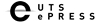 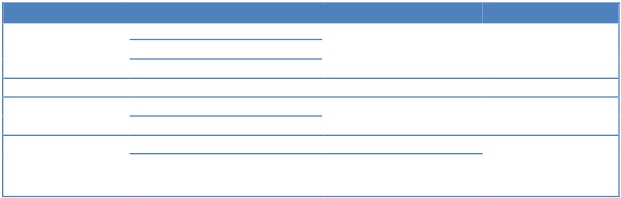 medium-sized  company  is  specified  via  its  range  of  employees  between  20  up  to  200  people.  Inline  with  this  definition,  SMEs  in  Australia  represent  around  98%  of  the  construction  sector,with  similar  percentages  applicable  to  other  countries  including  the  US,  the  UK  (Forsythe,  2014)and  Canada  (Poirier,  Staub-French  and  Forgues,  2015a).SMEs  play  a  crucial  role  in  fostering  a  prosperous  economic  and  social  structure  in  Australia(Shelton,  Martek  and  Chen,  2016;  SMEAA,  2011).  Yet,  SMEs  are  limited  in  maintaining  theircompetitive  edge  due  to  a  lack  of  incentives  in  taking  advantage  from  sufficient  humanresources;  an  element  that  is  the  key  asset  in  the  construction  context  (Saridakis,  Muñoz  Torresand  Johnstone,  2013).  It  is  widely  believed  in  construction  literature  that  SMEs  are  typicallylagging  behind  large-sized  firms  in  embracing  innovation  and  technological  advancements  (Acaret  al.,  2005;  Bröchner  and  Lagerqvist,  2016;  Shelton,  Martek  and  Chen,  2016).  This  is  similarlythe  case  for  BIM  (Forsythe,  2014;  McGraw  Hill,  2014;  Poirier,  Staub-French  and  Forgues,2015a)  due  to  a  number  of  barriers  as  discussed  next.Table  1:  SMEs  definitions  in  various  countriesCountry	Number  of  employees	Annual  turnover	SourceAustralia	0  <  Micro  <  4	N/A	(SMEAA,  2011)5  <  Small  <  2021<  Medium  <  200New  Zealand	Fewer  than  20  full  time  employees	N/A	(Miller  et  al.,  2013)USA	Small  <  99	N/A	(USCB,  2016)100  <  Medium  <  499Canada	Small  <  99	Small  <  $1  million100  <  Medium  <  499	$1  million  <  Medium  <  $5million(Gibson,  Rispoli  andLeung,  2011;  Seens,2015)Barriers  to  BIM  adoptionIt  is  believed  that  implementing  BIM  is  the  remedial  solution  for  a  wide  range  of  deficienciesaffecting  the  construction  industry  (Manderson,  Jefferies  and  Brewer,  2015;  Poirier,  Staub-French  and  Forgues,  2015b).  The  benefits  include  coordinating  the  project  process,  reducing  thenumber  of  errors  and  clashes,  preventing  reworks,  improving  logistics  and  supply  chain  systemsand  delivering  precise  project  information  (Demian  and  Walters,  2014;  Gledson  andWardleworth,  2016;  McGraw  Hill,  2014;  Mignone  et  al.,  2016).  In  addition,  visualisation  ofproject  information  via  3D,  4D  and  5D  modelling  capabilities  enhances  the  quality  ofcommunications  on  projects  (McGraw  Hill,  2014;  Stanley  and  Thurnell,  2014).  Considering  thesmall  size  of  projects  handled  by  SMEs,  implementing  BIM  in  SMEs  could  be  highlyadvantageous  resulting  in  noticeable  productivity  gains  (Poirier,  Staub-French  and  Forgues,2015a;  Poirier,  Staub-French  and  Forgues,  2015b;  Rodgers  et  al.,  2015).  That  is  because,  smallergroups  of  project  participants  and  shorter  project  duration  offer  vast  opportunities  for  reapingthe  benefits  of  BIM  (Engineers  Australia,  2014)  and  possible  swift  organisational  changes(Arayici  et  al.,  2011).  Despite  these  advantages,  level  of  BIM  adoption  in  construction  companiesis  still  low  (Cao  et  al.,  2016;  Manderson,  Jefferies  and  Brewer,  2015).  A  number  of  barriers  asillustrated  in  Table  2  have  been  identified  as  the  main  causes  of  such  low  adoption  across  theconstruction  industry.Nevertheless,  while  large-size  firms  benefit  from  advanced  levels  of  implementing  BIM  ascompared  to  SMEs,  the  study  by  Aranda-Mena  et  al.  (2009)  in  Australia  and  Hong  Kongindicates  that  BIM  adoption  features  in  SMEs  differ  from  large-size  firms.  Such  discrepancy  inadoption  has  been  traced  to  the  barriers  inherent  to  SMEs.  In  essence,  in  view  of  limitedresources  available  for  SMEs,  implementing  BIM  justified  by  anecdotal  evidence  representsHosseini,  Banihashemi,  Chileshe,  Namzadi,  Udeaja,  Rameezdeen  and  McCuen	73Construction  Economics  and  Building,  16(3),  71-86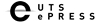 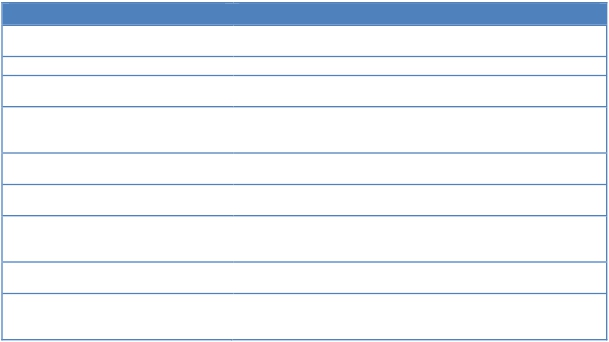 considerable  risks  (Poirier,  Staub-French  and  Forgues,  2015b).  Wood,  Davis  and  Olatunji  (2011)revealed  that  different  organisational  structures  of  SMEs  require  different  skills,  training  andequipment  for  BIM  implementation.  It  was  further  identified  that  the  cost  of  BIMimplementation  in  SMEs  are  higher  than  that  of  in  their  large  counterparts  due  to  the  demeritsof  software  acquisitions.  By  the  same  token,  the  report  of  McGraw  Hill  (2014)  on  businessbenefits  of  BIM  in  Australia  and  New  Zealand  shows  that  SMEs  are  “relatively  new  to  the  use  ofBIM”  where  design  firms  are  in  the  upper  levels  of  BIM  utilisation  in  comparison  withcontractors.  The  report  also  indicates  that  BIM  implementation  rate  for  SMEs  in  Australia  islower  than  large-sized  enterprises,  without  providing  clear  reasons  to  justify  such  observation.Table  2:  Barriers  to  BIM  adoption  in  the  construction  contextBarriers	ReferenceLack  of  knowledge  and  awareness	(Bin  Zakaria  et  al.,  2013;  Gerrard  et  al.,  2010;  Khosrowshahi  andArayici,  2012)Lack of support from policy makers	 (Abubakar  et  al.,  2014;  Bin  Zakaria  et  al.,  2013)Unavailability  of  standards  and  guidelines	(Azhar,  Khalfan  and  Maqsood,  2015;  Bin  Zakaria  et  al.,  2013;  Chan,2014;  Manderson,  Jefferies  and  Brewer,  2015)Initial  costs	(Abubakar  et  al.,  2014;  Azhar,  Khalfan  and  Maqsood,  2015;  Forsythe,2014;  Gerrard  et  al.,  2010;  Khosrowshahi  and  Arayici,  2012;  Rodgerset  al.,  2015)Training  and  learning  issues	(Abubakar  et  al.,  2014;  Azhar,  Khalfan  and  Maqsood,  2015;  Chan,2014)Incompatibility  and  interoperabilityBrewer,  2015;  Rodgers  et  al.,  2015)Lack  of  demand	(Azhar,  Khalfan  and  Maqsood,  2015;  Chan,  2014;  Khosrowshahi  andArayici,  2012;  Poirier,  Staub-French  and  Forgues,  2015a;  Rodgers  etal.,  2015)Lack  of  skilled  personnel	(Azhar,  Khalfan  and  Maqsood,  2015;  Chan,  2014;  Gerrard  et  al.,2010;  Rodgers  et  al.,  2015)Resistance  to  change	(Abubakar  et  al.,  2014;  Azhar,  Khalfan  and  Maqsood,  2015;  Forsythe,2014;  Gerrard  et  al.,  2010;  Khosrowshahi  and  Arayici,  2012;  Poirier,Staub-French  and  Forgues,  2015a;  Rodgers  et  al.,  2015)Theoretical   modelIn  light  of  having  IDT  as  the  theoretical  background  of  the  study,  barriers  identified  in  theliterature  were  extracted  from  the  sources  as  illustrated  in  Table  2.  As  surmised  by  Poirier,  Staub-French  and  Forgues  (2015a)  key  factors  affecting  adoption  of  BIM  within  SMEs  belong  to  fourdifferent  yet  embedded  contexts  of  innovation  adoption.  These  are  industry,  institutional,organisational  and  project  contexts  according  to  the  model  proposed  by  Poirier,  Staub-Frenchand  Forgues  (2015a)  to  explore  the  factors  influencing  BIM  adoption  in  accordance  with  theinnovation  diffusion  process.  Each  of  these  four  contexts  exerts  its  influence  on  BIM  adoptionby  introducing  explicit  effects.  Barriers  in  the  industry  context  represent  the  barriers  stemmedfrom  the  location,  market,  lack  of  demand  from  clients,  owners,  general  contractors  andproximity  to  markets  in  which  BIM  is  flourishing.  The  institutional  context  refers  to  the  policies,practices,  knowledge  and  procedures  implemented  by  various  parties  involved  in  theconstruction  supply  chain  surrounding  the  organisation.  The  organisational  context  coversintentions,  support  and  commitments  of  management  and  personnel  with  regard  to  BIMadoption,  strategic  objectives,  resource  allocation  and  addressing  training  needs.  The  factors  inthe  project  context  category  are  related  to  project  and  contractual  requirements  and  members’perceptions  with  regard  to  BIM.Poirier,  Staub-French  and  Forgues  (2015a)  also  recognised  the  associations  between  thesecategories  asserting  that  institutional  and  industry  contexts  affect  organisational  context  whereHosseini,  Banihashemi,  Chileshe,  Namzadi,  Udeaja,  Rameezdeen  and  McCuen	74Construction  Economics  and  Building,  16(3),  71-86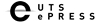 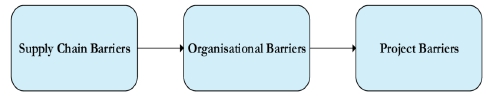 there  is  a  causal  link  between  organisational  context  and  project  context.  By  the  same  token,Hosseini  et  al.  (2015)  suggested  that  when  it  comes  to  the  factors  affecting  innovation  adoption,industry  and  institution  factors  influence  organisational  factors  and  organisational  onesmanipulate  project  level  factors.  In  view  of  the  discussions  above,  the  theoretical  model  of  thestudy  was  developed  as  the  model  illustrated  in  Figure  1.  It  should  be  mentioned  that  theframework  provided  by  Poirier,  Staub-French  and  Forgues  (2015a)  was  modified.  That  wasbecause,  the  embedded  contexts  of  industry  and  institutional,  virtually  covered  the  whole  supplychain  affecting  the  organisation,  thus  were  merged  into  one  single  embedded  context  titled  asSupply  Chain.  As  a  result,  the  theoretical  model  of  the  study  was  based  on  three  categories  ofbarriers.  These  were  (1)  Supply  Chain  barriers  (industry  and  institutional),  (2)  Organisational  and  (3)Project  barriers  as  illustrated  in  Figure  1.Figure  1:  Theoretical  model  of  the  studyResearch   methodA  quantitative  approach  was  chosen  as  the  primary  methodology  for  the  study  in  view  of  thedefined  objectives  of  the  study.  That  was  because,  quantitative  methods  enable  researchers  tocollect  data  on  perceptions  and  attitudes  of  a  wide  range  of  respondents,  and  thus  the  findingsbecome  applicable  to  a  population  (Neuman,  2006).  It  is  an  acceptable  practice  to  adapt  surveyinstruments  previously  used  by  available  studies  (Creswell,  2009).  The  questionnaire  for  thepresent  study  was  based  on  the  questionnaire  deployed  for  South  Australian  SMEs  by  Rodgers  etal.  (2015).  An  exhaustive  review  of  literature  on  barriers  to  BIM  adoption  was  also  conducted  tocomplement  the  questionnaire.  The  preliminary  questionnaire  was  presented  to  seven  SMEsdirectors  each  with  more  than  12  years  of  experience  on  construction  projects  in  Australia.  Theproject  managers  approved  the  questionnaire,  with  their  suggestions  incorporated  in  designingthe  final  version  of  the  questionnaire.  Subsequently,  a  number  of  terms  were  revised,  3  questionswere  merged  and  2  questions,  which  were  deemed  confusing  and  leading,  were  removed.  Keyterms  such  as  BIM  and  levels  of  BIM  adoption  were  explained  and  defined  using  professionalexpressions  rather  than  academic  terms.  The  rationale  in  submitting  the  questionnaire  to  theproject  managers  was  the  recommendations  by  Forza  (2002)  stating  that  industry  experts  shouldbe  involved  in  the  pre-testing  of  the  questionnaire.The  first  section  of  the  questionnaire  included  a  clarification  on  the  overarching  aims  of  theresearch  study  and  covered  questions  to  identify  the  demographic  attributes  of  respondents,whereas  the  second  section  included  statements  describing  the  barriers,  which  make  constructionpractitioners  shy  away  from  BIM  adoption  within  SMEs.  In  line  with  the  recommendation  byHolt  (2014)  for  identifying  the  relative  importance  of  a  set  of  variables,  respondents  were  askedto  rate  their  level  of  agreement  with  regard  to  the  influence  of  each  of  described  barriers  in  formof  a  five-point  Likert-scale  (1  =  strongly  disagree,  2  =  disagree,  3  =  neutral,  4  =  agree,  and  5  =strongly  agree).Data  analysisWhere  the  objectives  indicate  investigating  the  associations  between  variables  and  the  strength  ofvariables  in  affecting  a  construct,  Structural  Equation  Modelling  (SEM)  could  be  an  effectivemethod.  SEM  could  be  deployed  for  conducting  multivariate  regression  in  confirmatory  andHosseini,  Banihashemi,  Chileshe,  Namzadi,  Udeaja,  Rameezdeen  and  McCuen	75Construction  Economics  and  Building,  16(3),  71-86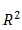 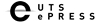 exploratory  studies  (Kline,  2011).  Using  SEM,  researchers  can  examine  the  strength  ofrelationships  in  order  to  prioritise  resources  for  the  most  important  variables  to  better  servemanagement  purposes.  The  fact  that  unobserved  variables  (constructs  that  are  not  directlymeasurable)  can  be  included  in  such  analyses  makes  SEM  an  ideal  tool  for  business  andmanagement  research  studies  (Wong,  2013).  There  are  two  broad  methods  of  conducting  SEMbeing  covariance-based  (CB-SEM)  and  partial  least  squares  (PLS-SEM)  (Hair  et  al.,  2014).  Theselection  of  the  most  appropriate  method  is  contingent  upon  the  objectives  of  the  study  and  thenature  of  the  collected  data.  Given  the  relatively  small  sample  size  of  this  study,  novelty  of  theconceptual  model  and  capability  to  handle  variables  with  non-normal  distributions,  PLS-SEMwas  considered  as  the  most  appropriate  SEM  method  according  to  the  recommendationsproposed  by  Wong  (2013)  and  Hair  et  al.  (2014).  SmartPLS  (http://www.smartpls.de/)  wasutilised  as  the  package  for  conducting  the  analyses  according  to  the  guidelines  and  instructionprovided  by  Hair  et  al.  (2014).SamplingConstruction  related  companies  (contractors,  architecture  and  design  companies)  active  withinthe  Australian  context  were  targeted  as  the  population  of  interest  for  the  survey.  Data  collectionthrough  targeting  clusters  of  population  of  interest  or  “cluster  sampling”  as  termed  by  Neuman(2006)  is  appropriate  for  administration  of  questionnaires  where  the  population  is  in  a  widegeographic  area  such  as  a  country.  As  such,  a  list  of  architects,  design  firms  and  contractors  wasprepared  arbitrarily  (downloaded  from  available  websites  and  collated  from  yellow  pages).  A  totalof  1365  (712  architects  and  653  contractors)  questionnaires  were  sent  by  post  as  well  as  email  todirectors  of  these  companies  from  which  149  duly  completed  questionnaires  returned.  Datacollection  started  in  October  2015  and  finalised  in  February  2016.The  adequacy  of  the  sample  size  was  assessed  utilising  the  instructions  provided  by  Hair  et  al.(2014)  for  utilising  PLS-SEM.  For  a  commonly-used  level  of  statistical  power  (80%),  significanceof  5%  and  maximum  number  of  6  arrows  pointing  to  a  latent  variable  a  minimum  of  75  cases  isadequate  for  a  minimum	values  of  0.25  (Hair  et  al.,  2014,  p.21).  As  will  be  discussed,  thelargest  number  of  arrows  in  the  model  pointing  to  a  latent  variable  was  6.  Hence,  the  number  ofcases  (149)  was  well  above  the  minimum  required  sample  size.Findings   of   the   studyProfile  of  respondentsThe  findings  showed  that  out  of  149  collected  responses  10  (6.7%)  came  from  large-sizedcompanies.  These  questionnaires  were  omitted  from  the  dataset.  Besides,  4  questionaries  camefrom  companies  active  as  suppliers  of  building  materials,  which  were  not  deemed  relevant  toBIM  adoption.  These  were  not  included  in  the  analyses  of  findings.  Therefore,  the  final  samplecomprised  of  135  SMEs  as  summarised  in  Figure  2.The  findings  in  Figure  2  present  a  picture  of  the  demographics  of  Australian  SMEs  participatingin  the  study.  As  far  as  size  is  concerned,  around  93%  were  micro  and  small  businesses  wheremedium  sized  companies  made  up  below  7%  of  SMEs.  Additionally,  above  73%  of  clients  forSMEs  were  owners  and  individuals  exposing  the  predominant  typography  of  clients  whendealing  with  SMEs.From  another  perspective,  the  profile  of  the  sample  as  illustrated  in  Figure  2  attested  to  theadequate  knowledge  of  respondents  to  answer  the  questions  on  BIM  adoption.  That  wasbecause,  around  92%  of  companies  had  a  history  of  service  of  more  than  11  years  in  the  industrywhile  around  88%  were  directors  and  project  managers  of  companies.  Thus,  respondents  wereHosseini,  Banihashemi,  Chileshe,  Namzadi,  Udeaja,  Rameezdeen  and  McCuen	76Construction  Economics  and  Building,  16(3),  71-86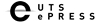 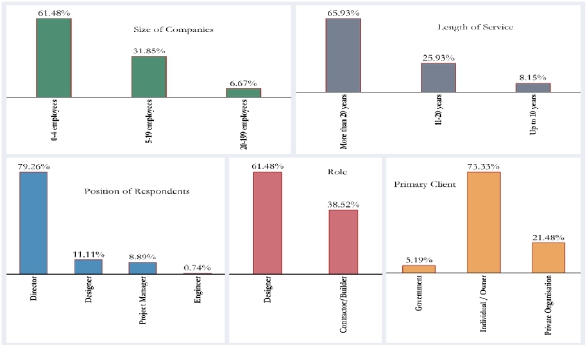 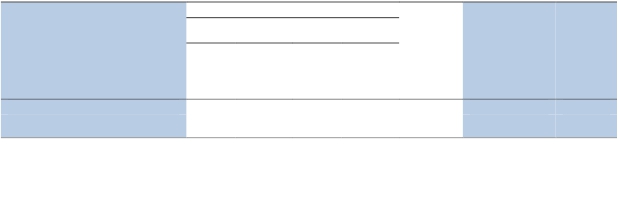 key  decision  makers  in  SMEs  with  direct  awareness  of  policies  of  companies  with  regard  toadoption  of  BIM.Figure  2:  Profile  of  companies  participating  in  the  sampleCurrent  state  of  BIM  within  Australian  SMEsThe  current  state  of  BIM  within  Australian  SMEs  as  revealed  through  the  sample  is  illustrated  inTable  3.  The  findings  show  that  majority  of  companies  (around  58%)  have  had  no  engagementwith  BIM  in  delivering  their  businesses  (non-adopters  in  Table  3).  As  for  the  adopters,  majority(23.7%)  only  had  implemented  Level  1  with  8.1%  and  5.2%  had  used  Level  2  and  Level  3accordingly.  This  revealed  that  SMEs  with  an  experience  of  BIM  beyond  Level  1  make  uparound  13%  of  small  companies  within  the  Australian  construction  industry.Table  3:  Current  state  of  BIM  in  Australian  SMEsAdoptersAdoption/  ImplementationLevelHighest  Level  of  Implementation*adopters    TotalCount	7	32	11	7	57	78	135Percentage	5.2%	23.7%	8.1%	5.2%	42.2%	57.8%	100.0%*Note:  Level 0: Unmanaged CAD in 2D documentations with paper or electronic data exchange: This is a 2D representationfocused on the detailing and linear documentation.  Level 1: Managed CAD in 2D or 3D format to present design through acollaborative tool and a common data environment.  Level 2: Managed 3D format through individual BIM platform andsoftware tools with data attached including 4D (Time) and/or 5D (Cost) data.  Level 3: A fully integrated and collaborative real-time project model facilitated by IT and web services.Model   analysisThe  final  list  of  barriers  as  the  outcome  of  review  of  literature  (see  Table  2)  and  revisionsthrough  conducting  interviews  with  the  seven  experts  is  illustrated  in  Table  4.  Furthermore,considering  the  associations  and  influences  for  the  three  contexts,  barriers  associated  with  eachHosseini,  Banihashemi,  Chileshe,  Namzadi,  Udeaja,  Rameezdeen  and  McCuen	77Construction  Economics  and  Building,  16(3),  71-86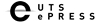 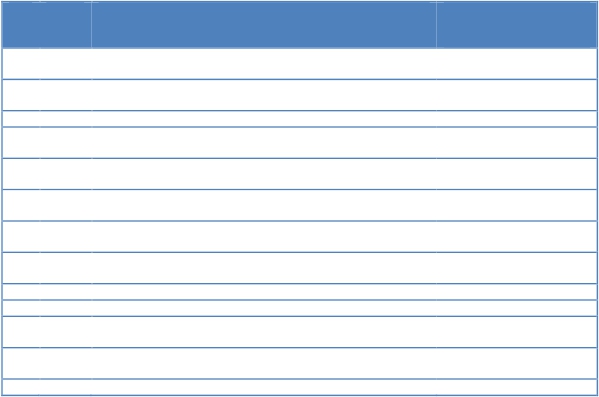 context  were  modelled  as  the  reflective  indicators  (manifest  variables)  where  each  context  wasregarded  as  a  latent  variable  reflecting  its  associated  manifest  variables.  A  preliminary  SEMmodel  as  illustrated  in  Figure  3  was  developed  using  the  graphical  interface  of  SmartPLS.  Thisreflected  the  theoretical  model  of  the  study  (Figure  1)  to  be  tested  via  being  exposed  to  thecollected  data.  The  reflective  view  is  the  dominant  approach  in  management  sciences  asarticulated  by  Coltman  et  al.  (2008),  hence  the  model  was  specified  with  reflective  indicators.Table  4:  Barriers  to  BIM  adoption  in  SMEs  grounded  in  the  theoretical  model  of  the  study  (seeFigure  1)No	ID	Description	Embedded  context(innovation  diffusionprocess)1	Sup01	Our  clients  are  not  interested  in  using  BIM  on  their  building2	Sup02	Our  clients  do  not  have  sufficient  knowledge  about  BIM  and  its3	Sup03	Sub-Contractors  are  not  interested  in  using  BIM	Supply  Chain4	Sup04	Sub-Contractors  do  not  have  enough  knowledge  and  expertise5	Sup05	There  is  no  official  standard  for  adopting  and  using  BIM  on6	Org01	The  current  technologies  we  are  using  are  enough,  so  we  don’t7	Org02	Our  firm  is  reluctant  to  adopt  BIM  because  we  don’t  know  how8	Org03	Our  firm  does  not  have  the  skills  and  expertise  for  BIM9	Org04	There  is  a  significant  BIM  implementation  cost  to  our  firm	Organisational10	Org05	The  cost  of  BIM  training  is  significant  to  our  firm	Organisational11	Org06	Our  firm  believes  that  it  takes  too  much  organisational  efforts12	Pro01	There  is  no  or  low  benefits  in  adopting  BIM  on  our  building13	Pro02	BIM  is  not  suitable  for  our  building  projects	ProjectThe  instrument  was  modified  and  collated  from  previous  studies,  thus  conducting  an  exploratoryfactor  analysis  (EFA)  is  deemed  essential  to  establish  the  validity  and  reliability  of  the  instrument.While  testing  the  instrument  and  scales  is  achievable  through  conducting  EFA,  an  advantage  ofPLS-SEM  is  that  it  includes  confirmatory  factor  analysis  (CFA),  which  is  considered  a  superiorapproach  to  scale  development  (Hair,  2010).  PLS-SEM  based  model  analysis  provides  a  moreprecise  evaluation  of  reliability  and  validity  of  measurement  scales  in  the  instrument  (Astrachan,Patel  and  Wanzenried,  2014).  As  described  below,  this  is  the  initial  stage  of  conducting  a  PLS-SEM  analysis.Measurement  modelThe  first  stage  of  analysis  starts  with  evaluating  the  measurement  models  deploying  PLS  algorithmwith  the  number  of  iterations  set  at  300.  In  case  the  algorithm  cannot  converge  at  300  iterations,a  stable  solution  could  not  be  expected  with  the  specified  model  and  the  submitted  data.  Thealgorithm  for  the  specified  model  converged  with  11  iterations.  As  illustrated  in  Figure  3,  Org02had  a  loading  below  0.4  (highlighted  in  red)  and  had  to  be  removed  from  the  model  asrecommended  by  Hair  et  al.  (2014).  All  other  indicators  had  loadings  above  0.4  and  wereretained  for  the  next  stage  (assessment  of  the  measurement  models).Hosseini,  Banihashemi,  Chileshe,  Namzadi,  Udeaja,  Rameezdeen  and  McCuen	78Construction  Economics  and  Building,  16(3),  71-86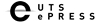 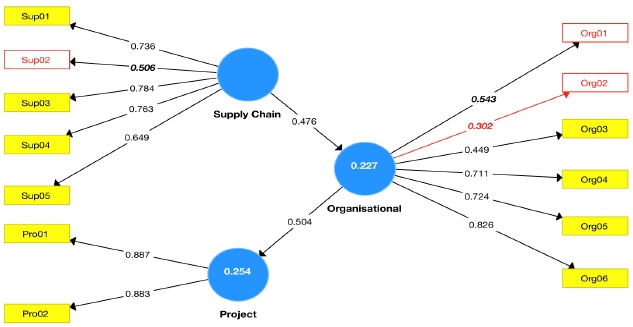 Figure  3:  Initial  model  of  the  studyAs  asserted  by  Hair  et  al.  (2014),  assessment  of  the  measurement  models  (associations  betweenlatent  variables  and  indicators)  should  include  estimating:  (1)  the  internal  consistency  reliability(composite  reliability),  (2)  convergent  validity  (average  variance  extracted  (AVE)),  (3)  reliabilityof  individual  indicators  (high  significant  outer  loadings)  and  (4)  discriminant  validity  (crossloadings  and  Fornell-Larcker  criteria).  Table  5  illustrates  the  results  and  the  cut-off  points  to  assessthe  quality  of  the  measurement  models.Table  5:  internal  consistency  reliability  and  convergent  validity  of  the  measurement  modelsLatent  variables	Acceptable  range0.70  <  Composite  reliability  <0.90	Average  Variance  Extracted  (AVE)>.50Organisational	0.774Project	0.878Supply  Chain	0.8210.3830.7830.483As  illustrated  in  Table  5,  all  composite  reliability  measures  were  within  the  satisfactory  level,while  AVEs  for  Organisational  and  Supply  Chain  constructs  were  below  0.50.  Hence,  indicators  inthe  model  were  literally  measuring  error  rather  than  these  two  constructs  (Hair  et  al.,  2014).  Torevise  the  model,  unreliable  indicators  have  to  be  identified  and  omitted  from  the  model.  Toidentify  unreliable  indicators,  two  criteria  should  be  assessed.  These  are:  (1)  the  outer  loading  ofeach  indicator  on  its  associated  construct  should  be  higher  than  its  loadings  on  other  constructsin  the  model,  and  (2)  according  to  Fornell-Larcker  criteria,  the  square  root  of  AVE  of  eachconstruct  should  be  higher  than  its  highest  correlation  with  any  other  construct.  Cross-loadingsas  illustrated  in  Table  6  indicated  that  outer  loading  of  Org01  on  Organisational  construct  waslower  than  that  of  the  Project.  Consequently,  Org01  was  removed  from  the  model  (see  Figure  3).Running  the  revised  model  after  removing  Org01  and  Orge02  showed  satisfactory  results  withan  exception  being  the  AVE  for  Supply  Chain  (0.485	0).0.5  case  removal  of  any  indicatorwith  an  outer  loading  below  0.7  increases  the  AVE  of  its  associated  construct,  indicator  has  to  beomitted  from  the  model  (Hair  et  al.,  2014).  As  illustrated  in  Figure  3,  Sup02  had  a  loading  below0.7.  Removal  of  Sup02  from  the  model  resolved  the  issue  by  increasing  AVE  to  0.542.  Table  7Hosseini,  Banihashemi,  Chileshe,  Namzadi,  Udeaja,  Rameezdeen  and  McCuen	79Construction  Economics  and  Building,  16(3),  71-86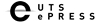 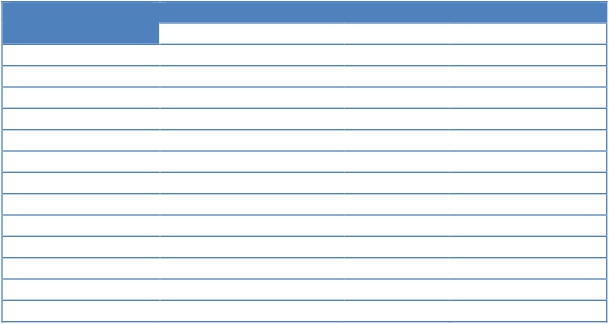 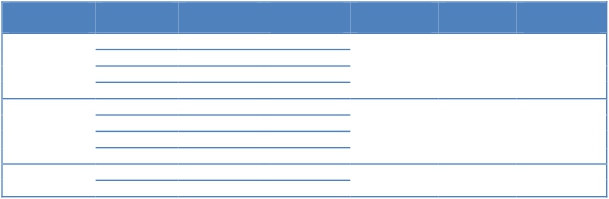 summarises  the  results  of  assessing  the  measurement  models  for  the  barriers  in  three  embeddedcontexts  and  provides  support  for  the  validity  and  reliability  of  the  revised  model.  As  such,Org01,  Org02  and  Sup02  (see  Table  4)  were  not  assessed  as  reliable  indicators  and  had  to  beremoved  from  the  initial  model.  These  three  indicators  for  the  most  part  were  reflective  ofknowledge  aspects  of  BIM  within  the  supply  chain  of  the  construction  industry  and  in  theorganisation  of  SMEs.  As  such,  features  associated  with  lack  of  knowledge  of  BIM  were  notfound  to  be  influential  barriers  to  BIM  adoption  within  Australian  SMEs.Table  6:  Cross  loadings  to  assess  discriminant  validity  of  the  measurement  modelIndicator	ConstructsOrganisational	Project	Supply  ChainOrg01	0.543	0.581	0.206Org02	0.302	0.155	0.034Org03	0.449	0.169	0.072Org04	0.711	0.223	0.448Org05	0.724	0.188	0.429Org06	0.826	0.369	0.357Pro01	0.450	0.887	0.381Pro02	0.442	0.883	0.372Sup01	0.393	0.477	0.736Sup02	0.115	0.012	0.506Sup03	0.237	0.294	0.784Sup04	0.392	0.245	0.763Sup05	0.361	0.275	0.649Table  7:  Result  summary  for  the  reflective  measurement  models  (revised)Embedded	Loadings	Indicator	DiscriminantValiditySupply  Chain	Sup01	.749	0.561	.826	.542	Fornell-LarckerSup03	.775	0.601	criteria*  metSup04	.746	0.557Sup05	.674	0.454Organisational	Org03	.419	0.176	.833	.570	Fornell-LarckerOrg04	.856	0.733	criteria  metOrg05	.872	0.760Org06	.782	0.612Project	Pro01	.906	0.821	.877	.782	Fornell-LarckerPro02	.861	0.741	criteria  met*(Hair  et  al.,  2014)The  satisfactory  outcomes  in  analysing  the  measurement  models  provide  justification  forinterpretation  of  the  measurement  model.  That  is,  the  three  constructs  included  in  the  model  arereliable  in  view  of  their  associated  indicators  and  their  inclusion  in  the  model  is  justified.  Thevalues  of  loadings  in  a  valid  measurement  model  could  be  used  to  interpret  the  strength  and  levelof  importance  of  indicators  in  affecting  their  underlying  constructs  (Hair  et  al.,  2014).  As  a  result,as  inferred  from  Table  7  the  most  influential  barrier  in  the  supply  chain  context  was  Sup03  (Sub-Contractors  are  not  interested  in  using  BIM).  This  indicates  that  lack  of  interest  fromsubcontractors  and  trades  within  the  construction  supply  chain  (as  key  stakeholders)  makesHosseini,  Banihashemi,  Chileshe,  Namzadi,  Udeaja,  Rameezdeen  and  McCuen	80Construction  Economics  and  Building,  16(3),  71-86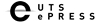 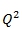 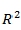 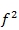 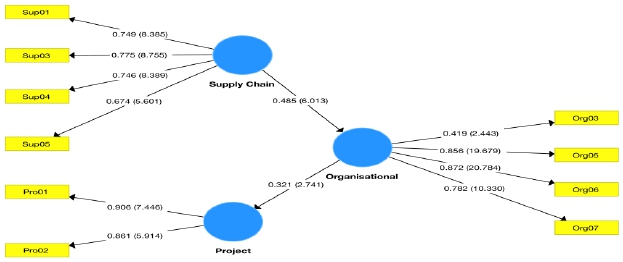 SMEs  shy  away  from  adopting  BIM.  The  barrier  with  the  lowest  level  of  influence  was  Sup05(There  is  no  official  standard  for  adopting  and  using  BIM  on  building  projects),  which  alsocorroborated  the  interpretation  with  regard  to  negligible  influence  of  lack  of  knowledge  withinAustralian  SMEs  with  regard  to  BIM.  That  is,  lack  of  standards  (sources  of  knowledge  andinstruction)  was  the  barrier  with  the  lowest  level  of  influence  for  SMEs.Level  of  influence  of  barriers  within  the  organisation  were  noticeably  different  (see  Table  7).Org05  and  Org04  were  by  far  more  influential  than  other  barriers.  This  revealed  that  negativeperceptions  about  costs  of  BIM  implementation  within  the  organisation  of  SMEs  are  seen  ashighly  influential  barriers.  On  the  other  hand,  Org03  (Our  firm  does  not  have  the  skills  andexpertise  for  BIM  adoption)  acknowledged  the  low  impacts  of  lack  of  knowledge  as  a  barrierimpeding  adoption  of  BIM  within  Australian  SMEs.  In  fact,  SMEs  do  not  perceive  variousaspects  of  lack  of  knowledge  within  the  supply  chain  or  in  the  organisation  as  influential  barriers.  The  two  barriers  in  the  project  level  had  loadings  well  above  (0.7),  thus  were  strong  reflectorsof  their  underlying  construct.  Yet,  as  inferred  from  Table  7,  Pro01  (There  is  no  or  low  benefits  inadopting  BIM  on  our  building  projects)  was  the  most  influential  barrier  implying  theconservative  viewpoints  within  Australian  SMEs  regarding  the  benefits  of  using  BIM  on  theirprojects.  In  essence,  the  barriers  in  Project  context  show  the  common  belief  among  SMEs  inAustralia  denoting  that  BIM  is  not  beneficial  enough  for  their  projects.Structural  modelThe  next  step  after  assessing  the  measurement  models  would  be  to  investigate  if  the  structuralmodel  supports  the  validity  of  the  theoretical  model  of  the  study  in  exposure  to  the  datacollected  from  the  field.  Analysis  of  the  structural  model  will  define  whether  associations  ofconstructs  in  the  model  are  supported  by  empirical  data  and  if  model’s  predictive  capability  isacceptable.  To  this  end,  a  number  of  measures  should  be  assessed.  As  there  is  only  oneexogenous  construct  for  endogenous  constructs,  the  problem  of  collinearity  does  not  apply  tothe  model.  Yet,  significance  of  path  coefficients,  level  of	effect  sizes  (	)  alongside  predictiverelevance  (	)  were  to  be  assessed  in  line  with  the  instructions  provided  by  Hair  et  al.  (2014).  Toassess  the  significance  of  path  coefficients,  bootstrapping  should  be  used  with  a  minimum  of5000  valid  observations.  Figure  4  illustrates  the  results  of  running  the  bootstrapping  withnumbers  on  the  arrows  showing  the  loadings  alongside  t-values.  The  critical  value  for  a  two-tailedtest  is  1.96  (significant  level  =  5%).  All  relationships  within  the  revised  model  had  t-values  wellabove  1.96,  thus  were  regarded  as  significant  associations.Figure  4:  Revised  model  for  barriers  to  BIM  adoptionHosseini,  Banihashemi,  Chileshe,  Namzadi,  Udeaja,  Rameezdeen  and  McCuen	81Construction  Economics  and  Building,  16(3),  71-86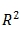 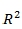 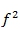 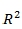 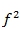 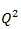 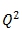 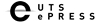 Values  of	for  endogenous  constructs  show  the  percentage  of  variance  explained  by  theexogenous  latent  variables  in  the  structural  model.  The  findings  showed  that  Organisational  andProject  had	values  of  (.235)  and  (.103).	values  provide  useful  measures  when  severalexogenous  constructs  are  involved.  As  each  of  endogenous  constructs  had  only  one  exogenousconstruct,	values  could  provide  a  more  accurate  estimate  of  the  level  of  contribution  of  anexogenous  construct  on  the  endogenous  one.  The	values  for  Supply  Chain  and  Organisationalwere  (.307)  and  (.115)  respectively.  According  to  Hair  et  al.  (2014)  such  a  range  of  valuesindicates  large  and  medium  contribution  of  exogenous  variables  on  the  endogenous  ones.  Assuch,  supply  chain  barriers  are  large  contributors  to  barriers  in  the  organisation,  yet  thecontribution  of  barriers  within  the  Organisational  context  on  Project  is  medium.  Runningblindfolding  (omission  distance  D=8)  resulted  in	values  equal  to  0.114  for  the  Organisationalconstruct  and  0.064  for  the  Project.  As  asserted  by  Hair  et  al.  (2014),  a	value  above  zeroindicates  the  model  has  predictive  relevance  for  the  endogenous  constructs.  This  acknowledgedthe  validity  of  the  theoretical  model  in  explaining  the  associations  between  the  embeddedcontexts  of  barriers.Discussion   of   the   findingsCurrent  state  of  BIM  in  Australian  SMEsThe  findings  of  the  study  present  a  picture  of  the  current  state  of  BIM  within  Australian  SMEs,which  shows  some  discrepancy  with  findings  of  similar  studies.  The  level  of  BIM  engagementwithin  SMEs  in  the  present  study  (42%)  is  close  to  the  recent  estimation  by  Rodgers  et  al.  (2015)in  South  Australia  who  claimed  that  around  45%  of  SMEs  have  been  involved  in  BIM.  Yet,  thefindings  show  a  different  feature  compared  against  the  studies  conducted  around  2010  within  theAustralian  context.  That  is,  while  the  findings  of  the  present  study  show  that  around  42%  ofSMEs  have  been  engaged  in  BIM,  the  study  by  Gerrard  et  al.  (2010)  estimated  an  overallengagement  of  25%  within  the  construction  industry,  which  is  much  lower  than  the  figuresrevealed  here.  Such  gap  observed  between  adoption  figures,  indicates  how  fast-moving  BIM  iswithin  the  Australian  construction  industry  and  reveals  the  successful  attempts  of  AustralianSMEs  to  keep  up  with  BIM  trend  as  pointed  out  by  Rodgers  et  al.  (2015).  The  findings  alsoindicate  that  the  immaturity  of  BIM  implementation  is  still  a  problem  within  Australian  SMEs.That  is,  close  to  5%  of  SMEs  had  used  Level  3  and  8%  had  utilised  Level  2  BIM  on  theirprojects.  This  shows  that  implementing  an  integrated  BIM  with  a  satisfactory  level  ofcollaboration  among  stakeholders  has  remained  a  distant  target  for  Australian  SMEs  as  pointedout  by  Forsythe  (2014)  and  Gerrard  et  al.  (2010).As  a  result,  the  findings  show  an  updated  picture  of  the  status  quo  of  Australian  SMEs  withregard  to  their  engagement  with  BIM,  which  enables  researchers  to  identify  the  trend  incomparing  the  findings  with  observations  reflected  in  previous  studies.Barriers  to  BIM  adoption  for  Australian  SMEsExposing  the  model  developed  for  the  study  to  the  data  revealed  that  lack  of  knowledge  andawareness  on  BIM  is  not  an  influential  barrier  to  BIM  adoption  for  Australian  SMEs  anymore.Hence,  there  is  an  obvious  contradiction  with  the  findings  of  previous  studies,  which  havepointed  to  the  lack  of  knowledge  and  expertise  on  BIM  as  major  barriers  towards  BIM  adoptionwithin  the  UK  construction  industry  (Khosrowshahi  and  Arayici,  2012)  as  well  as  the  Australiancontext  (Gerrard  et  al.,  2010;  Rodgers  et  al.,  2015).  This  similarly  challenges  the  common  beliefwith  regard  to  the  typical  failure  of  SMEs  in  managing  knowledge  on  an  innovation  where  theyHosseini,  Banihashemi,  Chileshe,  Namzadi,  Udeaja,  Rameezdeen  and  McCuen	82Construction  Economics  and  Building,  16(3),  71-86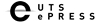 are  interested  in  adoption  of  the  innovation  (Poirier,  Staub-French  and  Forgues,  2015a;  Shelton,Martek  and  Chen,  2016).The  main  barriers  identified  across  the  three  contexts  were  stemmed  from  the  lack  of  interestfrom  parties  involved  in  the  construction  supply  chain  alongside  the  negative  perceptions  aboutthe  large  amount  of  effort  and  expenses  to  be  allocated  for  adoption  of  BIM  within  SMEs.  Inessence,  the  main  barrier  could  be  interpreted  as  the  lack  of  interest  of  SMEs  to  accept  the  risksassociated  with  the  return  on  investment  (ROI)  of  BIM.  This  is  fathomable  as  the  level  of  BIMengagement  is  directly  associated  with  the  perception  of  decision  makers  about  the  ROI  theyreceive  on  their  investments  and  allocated  resources  (McGraw  Hill,  2014).  For  SMEs  strugglingto  survive  in  the  market,  taking  such  risks  is  beyond  their  acceptable  level.  In  essence,  SMEsinherently  have  a  tendency  to  adopt  reliable  methods  with  guaranteed  ROI,  which  arepreviously-verified  (Poirier,  Staub-French  and  Forgues,  2015a).  Lack  of  interest  from  partiesacross  the  supply  chain  was  also  an  influential  barrier.  This  refereed  to  a  lack  of  interest  fromclients  on  the  higher  end  of  the  supply  chain  as  well  as  the  parties  working  for  SMEs  includingsub-contractors,  which  are  the  “weakest  link  in  the  supply  chain”  when  it  comes  to  BIMadoption  (Forsythe,  2014).  Policy  makers  and  BIM  advocates  have  to  focus  their  efforts  on  thesetwo  groups  to  promote  BIM  within  SMEs.The  findings  of  the  study  validated  the  model  proposed  for  BIM  adoption  by  Poirier,  Staub-French  and  Forgues  (2015a).  As  such,  factors  affecting  BIM  adoption  belong  to  differentembedded  contexts  according  to  the  process  of  innovation  diffusion  with  factors  in  each  contextaffecting  other  contexts.  Yet,  the  findings  showed  a  weak  contribution  between  the  Organizationalcontext  and  Project  context  where  the  contribution  of  Industry  context  to  the  Organisational  contextwas  strong.  The  impacts  of  the  business  environment,  competitors  in  the  market  and  partners  inthe  supply  chain  are  established  according  to  the  innovation  diffusion  theory  (Hosseini  et  al.,2015).  The  low  contribution  of  Organisational  context  on  Project  can  be  justified  in  view  a  lack  oflong-term  organisational  strategy  (or  even  a  lack  of  organisational  structure)  for  SMEs  (Poirier,Staub-French  and  Forgues,  2015a).  This  reveals  another  serious  problem  affecting  SMEs  and  thewhole  construction  industry  in  Australia  in  the  journey  towards  higher  levels  of  BIM  use.ConclusionThis  study  reported  the  findings  of  a  research  project,  which  adopted  a  questionnaire  surveytargeting  SMEs  within  the  Australian  construction  industry.  As  the  first  quantitative  studyfocused  on  SMEs  within  the  national  Australian  context,  the  findings  of  the  present  studyprovides  a  current  insight  into  the  state  of  BIM  within  SMEs  in  Australia  in  several  ways.  First,  itbecomes  clear  that  the  rate  of  BIM  adoption  in  SMEs  is  fast  and  acknowledges  the  success  ofSMEs  in  adopting  BIM  judging  from  the  comparison  of  the  adoption  rates  as  discussed  in  thepresent  study  with  the  findings  of  studies  conducted  around  6  years  ago.  Findings  of  the  presentstudy  also  revealed  original  views  related  to  the  barriers  hindering  BIM  adoption  for  AustralianSMEs.  As  a  startling  insight,  the  study  brought  to  light  that  lack  of  knowledge  is  no  more  aninfluential  barrier  to  BIM  adoption  within  Australian  SMEs.  In  fact,  the  main  barriers  are  allstemmed  from  a  lack  of  evidence  that  approves  the  advantages  of  BIM  for  small-sized  projects.In  absence  of  sufficient  proof,  BIM  adoption  is  seen  too  risky  in  view  of  the  limited  resourcesavailable  for  small  businesses.Above  all,  the  study  goes  beyond  the  existing  body  of  the  knowledge  by  offering  a  model  forBIM  adoption  barriers  for  Australian  SMEs  inspired  by  information  diffusion  theory  (IDT).  Asthe  first  in  its  kind,  the  model  quantifies  the  relative  importance  of  the  contexts  in  which  barriersto  BIM  adoption  are  embedded.  This  disclosed  the  weak  contribution  of  the  Organisationalcontext  to  Project  context  with  regard  to  barriers  to  BIM  adoption.  This  novel  insight  indicatesthat  in  order  to  enhance  BIM  adoption  within  Australian  SMEs,  the  main  context  to  be  targetedHosseini,  Banihashemi,  Chileshe,  Namzadi,  Udeaja,  Rameezdeen  and  McCuen	83Construction  Economics  and  Building,  16(3),  71-86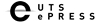 is  the  supply  chain  rather  than  attempting  to  alter  the  organisational  context  strategies  andpolices.Despite  the  contributions,  the  findings  of  the  study  should  be  applied  in  view  of  a  number  oflimitations.  That  is,  the  findings  are  reflective  of  Australian  SMEs  perceptions  with  a  majority  ofrespondents  being  micro  companies.  Therefore,  direct  use  of  the  findings  for  other  countriesand  for  medium-sized  companies  should  be  treated  with  caution.  Nevertheless,  this  provides  anumber  of  fertile  grounds  for  research.  These  include  validating  the  findings  in  other  contextsand  countries  with  larger  samples  and  larger  companies.  Besides,  the  findings  are  for  the  mostpart  reflective  of  the  viewpoints  of  contractors  and  design  companies.  Future  inquiries  shouldtarget  clients  and  large-sized  companies  working  with  SMEs  to  provide  an  insight  into  the  areafrom  a  different  vantage  point.  On  top  of  that,  providing  remedial  solutions  to  the  key  barriersidentified  in  the  present  study  would  add  great  value  to  the  body  of  the  knowledge  as  anotherlucrative  area  for  future  research  studies.ReferencesAbubakar,  M.,  Ibrahim,  Y.,  Kado,  D.  and  Bala,  K.,  2014.  Contractors’  Perception  of  the  Factors  Affecting  BuildingInformation  Modelling  (BIM)  Adoption  in  the  Nigerian  Construction  Industry.  In:  International  Conference  onComputing	in	Civil	and	Building	Engineering.	Orlando,	Florida,	United	States,	June	23-25.	doi:http://dx.doi.org/10.1061/9780784413616.022Acar,  E.,  Koçak,  I.,  Sey,  Y.  and  Arditi,  D.,  2005.  Use  of  information  and  communication  technologies  by  small  andmedium‐sized  enterprises  (SMEs)  in  building  construction.  Construction  Management  and  Economics,  23(7),  pp.713-22.  doi:  http://dx.doi.org/10.1080/01446190500127112Aranda-Mena,  G.,  Crawford,  J.,  Chevez,  A.  and  Froese,  T.,  2009.  Building  information  modelling  demystified:  doesit  make  business  sense  to  adopt  BIM?  International  Journal  of  Managing  Projects  in  Business,  2(3),  pp.419-34.  doi:http://dx.doi.org/10.1108/17538370910971063Arayici,  Y.,  Coates,  P.,  Koskela,  L.,  Kagioglou,  M.,  Usher,  C.  and  O'Reilly,  K.,  2011.  BIM  adoption  andimplementation	for	architectural	practices.	Structural	Survey,	29(1),	pp.7-25.	doi:http://dx.doi.org/10.1108/02630801111118377Astrachan,  C.B.,  Patel,  V.K.  and  Wanzenried,  G.,  2014.  A  comparative  study  of  CB-SEM  and  PLS-SEM  for  theorydevelopment	in	family	firm	research.  Journal  of  Family	Business  Strategy,	5(1),	pp.116-28.	doi:ttp://dx.doi.org/10.1016/j.jfbs.2013.12.002Azhar,  S.,  Khalfan,  M.  and  Maqsood,  T.,  2015.  Building  information  modelling  (BIM):  now  and  beyond.  ConstructionEconomics  and  Building,  12(4),  pp.15-28.  doi:  http://dx.doi.org/10.5130/ajceb.v12i4.3032Bin  Zakaria,  Z.,  Mohamed  Ali,  N.,  Tarmizi  Haron,  A.,  Marshall-Ponting,  A.  and  Abd  Hamid,  Z.,  2013.  Exploringthe  adoption  of  Building  Information  Modelling  (BIM)  in  the  Malaysian  construction  industry:  A  qualitativeapproach.	International	Journal	of	Research	in	Engineering	and	Technology,	2(8),	pp.384-95.	doi:http://dx.doi.org/10.15623/ijret.2013.0208060Brewer,  G.  and  Gajendran,  T.,  2012.  Attitudes,  behaviours  and  the  transmission  of  cultural  traits:  Impacts  onICT/BIM	use	in	a	project	team.	Construction	Innovation,	12(2),	pp.198-215.	doi:http://dx.doi.org/10.1108/14714171211215949Bröchner,  J.  and  Lagerqvist,  O.,  2016.  From  ideas  to  construction  innovations:  firms  and  universities  collaborating.Construction  Economics  and  Building,  16(1),  pp.76-89.  doi:  http://dx.doi.org/10.5130/AJCEB.v16i1.4668Cao,  D.,  Li,  H.  and  Wang,  G.,  2014.  Impacts  of  isomorphic  pressures  on  BIM  adoption  in  construction  projects.Journal  of  Construction  Engineering  and  Management,  140(12).  doi:  http://dx.doi.org/10.1061/(ASCE)CO.1943-7862.0000903Cao,  D.,  Li,  H.,  Wang,  G.  and  Huang,  T.,  2016.  Identifying  and  contextualising  the  motivations  for  BIMimplementation  in  construction  projects:  An  empirical  study  in  China.  International  journal  of  project  management.doi:  ttp://dx.doi.org/10.1016/j.ijproman.2016.02.002Chan,  C.T.W.,  2014.  Barriers  of  Implementing  BIM  in  Construction  Industry  from  the  Designers’  Perspective:  AHong  Kong  Experience.  Journal  of  System  and  Management  Sciences,  4(2),  pp.24-40.Coltman,  T.,  Devinney,  T.M.,  Midgley,  D.F.  and  Venaik,  S.,  2008.  Formative  versus  reflective  measurement  models:Two  applications  of  formative  measurement.  Journal  of  Business  Research,  61(12),  pp.1250-62.  doi:ttp://dx.doi.org/10.1016/j.jbusres.2008.01.013Creswell,  J.W.,  2009.  Research  design:  Qualitative,  quantitative,  and  mixed  methods  approaches.  Thousand  Oaks,  California:Sage  Publications,  Inc.Davies,  R.  and  Harty,  C.,  2013.  Implementing  ‘Site  BIM’:  a  case  study  of  ICT  innovation  on  a  large  hospital  project.Automation  in  Construction,  30,  pp.15-24.  doi:  ttp://dx.doi.org/10.1016/j.autcon.2012.11.024Hosseini,  Banihashemi,  Chileshe,  Namzadi,  Udeaja,  Rameezdeen  and  McCuen	84Construction  Economics  and  Building,  16(3),  71-86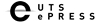 Demian,  P.  and  Walters,  D.,  2014.  The  advantages  of  information  management  through  building  informationmodelling.	Construction	Management	and	Economics,	32(12),	pp.1153-65.	doi:http://dx.doi.org/10.1080/01446193.2013.777754Engineers	Australia,	2014.	Driving	building	information	modelling	(BIM)	uptake	[online].	Available	at:https://www.engineersaustralia.org.au/news/driving-building-information-modelling-bim-uptake.Forsythe,  P.,  2014.  The  Case  for  BIM  Uptake  among  Small  Construction  Contracting  Businesses.  In:  The  31stInternational  Symposium  on  Automation  and  Robotics  in  Construction  and  Mining.  University  of  Technology  Sydney,Sydney,  Australia,  June  23-25.Forza,  C.,  2002.  Survey  research  in  operations  management:  a  process‐based  perspective.  International  Journal  ofOperations  &  Production  Management,  22(2),  pp.152-94.  doi:  http://dx.doi.org/10.1108/01443570210414310Gerrard,  A.,  Zuo,  J.,  Zillante,  G.  and  Skitmore,  M.,  2010.  Building  Information  Modeling  in  the  AustralianArchitecture  Engineering  and  Construction  Industry.  In:  U.  Jason  and  I.  Umit  eds.  Handbook  of  Research  onBuilding  Information  Modeling  and  Construction  Informatics:  Concepts  and  Technologies.  Hershey,  PA,  USA:  IGI  Global.pp.521-45.  doi:  http://dx.doi.org/10.4018/978-1-60566-928-1.ch023Gibson,  B.,  Rispoli,  L.  and  Leung,  D.,  2011.  Small,  Medium-sized  and  Large  Businesses  in  the  Canadian  Economy:  MeasuringTheir  Contribution  to  Gross  Domestic  Product  in  2005.  Statistics  Canada,  Analytical  Studies  Branch.Gledson,  B.J.  and  Wardleworth,  S.,  2016.  Hybrid  project  delivery  processes  observed  in  constructor  BIM  innovationadoption.  Construction  Innovation,  16(2),  pp.229-46.  doi:  http://dx.doi.org/10.1108/CI-04-2015-0020Hair,  J.F.,  2010.  Multivariate  Data  Analysis.  7th  ed.  NJ:  Prentice  Hall.Hair,  J.F.,  Hult,  G.T.M.,  Ringle,  C.  and  Sarstedt,  M.,  2014.  A  primer  on  partial  least  squares  structural  equation  modeling(PLS-SEM).  Thousands  Oaks,  California:  Sage  Publications.Holt,  G.D.,  2014.  Asking  questions,  analysing  answers:  relative  importance  revisited.  Construction  Innovation,  14(1),pp.2-16.  doi:  http://dx.doi.org/10.1108/CI-06-2012-0035Hosseini,  M.R.,  Chileshe,  N.,  Zuo,  J.  and  Baroudi,  B.,  2015.  Adopting  global  virtual  engineering  teams  in  AECProjects:  A  qualitative  meta-analysis  of  innovation  diffusion  studies.  Construction  Innovation,  15(2),  pp.151-79.  doi:http://dx.doi.org/10.1108/CI-12-2013-0058Khosrowshahi,  F.  and  Arayici,  Y.,  2012.  Roadmap  for  implementation  of  BIM  in  the  UK  construction  industry.Engineering,	Construction	and	Architectural	Management,	19(6),	pp.610-35.	doi:http://dx.doi.org/10.1108/09699981211277531Kline,  R.B.,  2011.  Principles  and  practice  of  structural  equation  modeling.  3rd  ed.  New  York,  NY:  The  Guilford  Press.Manderson,  A.,  Jefferies,  M.  and  Brewer,  G.,  2015.  Building  information  modelling  and  standardised  constructioncontracts:  a  content  analysis  of  the  GC21  contract.  Construction  Economics  and  Building,  15(3),  pp.72-84.  doi:http://dx.doi.org/10.5130/AJCEB.v15i3.4608McGraw  Hill,  2014.  The  business  value  of  BIM  in  Australia  and  New  Zealand:  How  building  information  modellingis  transforming  the  design  and  construction  industry.  Bedford,  MA:  McGraw  Hill  Construction.Mignone,  G.,  Hosseini,  M.R.,  Chileshe,  N.  and  Arashpour,  M.,  2016.  Enhancing  Collaboration  in  BIM-basedConstruction  Networks  through  Organisational  Discontinuity  Theory:  A  case  study  of  the  New  Royal  AdelaideHospital.	Architectural	Engineering	and	Design	Management,	12(5),	pp.333-352.	doi:http://dx.doi.org/10.1080/17452007.2016.1169987Miller,  G.,  Sharma,  S.,  Donald,  C.  and  Amor,  R.,  2013.  Developing  a  Building  Information  Modelling  EducationalFramework  for  the  Tertiary  Sector  in  New  Zealand.  In.  Product  Lifecycle  Management  for  Society:  Springer.  pp.606-18.  doi:  http://dx.doi.org/10.1007/978-3-642-41501-2_60Murphy,  M.E.,  2014.  Implementing  innovation:  a  stakeholder  competency-based  approach  for  BIM.  ConstructionInnovation,  14(4),  pp.433-52.  doi:  http://dx.doi.org/10.1108/CI-01-2014-0011Neuman,  W.L.,  2006.  Social  research  methods  :  qualitative  and  quantitative  approaches.  6th  ed.  Boston:  Pearson/Allyn  andBacon.Poirier,  E.,  Staub-French,  S.  and  Forgues,  D.,  2015a.  Embedded  contexts  of  innovation:  BIM  adoption  andimplementation	for	a	specialty	contracting	SME.	Construction	Innovation,	15(1),	pp.42-65.	doi:http://dx.doi.org/10.1108/CI-01-2014-0013Poirier,  E.A.,  Staub-French,  S.  and  Forgues,  D.,  2015b.  Assessing  the  performance  of  the  building  informationmodeling  (BIM)  implementation  process  within  a  small  specialty  contracting  enterprise.  Canadian  Journal  of  CivilEngineering,  42(10),  pp.766-78.  doi:  http://dx.doi.org/10.1139/cjce-2014-0484Rodgers,  C.,  Hosseini,  M.R.,  Chileshe,  N.  and  Rameezdeen,  R.,  2015.  BIM  within  the  Australian  ConstructionRelated  Small  and  Medium  Sized  Enterprises:  Awareness,  Practices  and  Drivers.  In:  A.B.a.A.-N.  Raidén,  E,  Procs31st  Annual  ARCOM  Conference.  Lincoln,  UK:  Association  of  Researchers  in  Construction  Management.Rogers,  E.M.,  2010.  Diffusion  of  Innovations.  4th  ed.  New  York,  NY:  Simon  and  Schuster.Saridakis,  G.,  Muñoz  Torres,  R.  and  Johnstone,  S.,  2013.  Do  human  resource  practices  enhance  organizationalcommitment  in  SMEs  with  low  employee  satisfaction?  British  Journal  of  Management,  24(3),  pp.445-58.  doi:ttp://dx.doi.org/10.1111/j.1467-8551.2012.00814.xSeens,  D.,  2015.  SME  Operating  Performance.  Industry  Canada.Hosseini,  Banihashemi,  Chileshe,  Namzadi,  Udeaja,  Rameezdeen  and  McCuen	85Construction  Economics  and  Building,  16(3),  71-86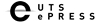 Shelton,  J.,  Martek,  I.  and  Chen,  C.,  2016.  Implementation  of  innovative  technologies  in  small-scale  constructionfirms:  Five  Australian  case  studies.  Engineering,  Construction  and  Architectural  Management,  23(2),  pp.177-91.  doi:http://dx.doi.org/10.1108/ECAM-01-2015-0006Slaughter,  E.S.,  1998.  Models  of  Construction  Innovation.  Journal  of  Construction  Engineering  and  Management,  124(3),pp.226-31.  doi:  http://dx.doi.org/10.1061/(ASCE)0733-9364(1998)124:3(226)SMEAA,  2011.  SME  infographic  illustrates  vital  role  of  sector  in  Australian  economy.  http://www.smea.org.au/:SME  Association  of  Australia  (SMEAA).Stanley,  R.  and  Thurnell,  D.,  2014.  The  benefits  of,  and  barriers  to,  implementation  of  5D  BIM  for  quantitysurveying	in	New	Zealand.	Construction	Economics	and	Building,	14(1),	pp.105-117.	doi:http://dx.doi.org/10.5130/ajceb.v14i1.3786USCB,  2016.  Economic  Census  of  the  United  States:  The  United  States  Census  Bureau  (American  Fact  Finder).Winch,  G.,  1998.  Zephyrs  of  creative  destruction:  understanding  the  management  of  innovation  in  construction.Building  Research  &  Information,  26(5),  pp.268-79.  doi:  http://dx.doi.org/10.1080/096132198369751Wong,  K.K.-K.,  2013.  Partial  least  squares  structural  equation  modeling  (PLS-SEM)  techniques  using  SmartPLS.Marketing  Bulletin,  24(1),  pp.1-32.Wood,  G.,  Davis,  P.  and  Olatunji,  O.A.,  2011.  Modelling  the  costs  of  corporate  implementation  of  buildinginformation  modelling.  Journal  of  Financial  Management  of  Property  and  Construction,  16(3),  pp.211-31.  doi:http://dx.doi.org/10.1108/13664381111179206Hosseini,  Banihashemi,  Chileshe,  Namzadi,  Udeaja,  Rameezdeen  and  McCuen	86